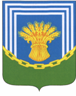 АДМИНИСТРАЦИЯ БЕРЕЗИНСКОГО  СЕЛЬСКОГО ПОСЕЛЕНИЯЧЕСМЕНСКОГО МУНИЦИПАЛЬНОГО РАЙОНА ЧЕЛЯБИНСКОЙ ОБЛАСТИРАСПОРЯЖЕНИЕ«20» января  2016 г.								                   № 1ап. Березинский  В соответствии с Федеральным законом от 25 декабря 2008 года № 273-ФЗ «О противодействии коррупции»,1. Назначить Федяшеву Е.В.– директора  МКУК «Березинского ЦКС»    за работу по профилактике коррупционных и иных правонарушений,  с возложением следующих функций:1.1.  Обеспечение соблюдения   ограничений и запретов, требований о предотвращении или урегулировании конфликта интересов, исполнения ими обязанностей, установленных Федеральным законом от 25 декабря 2008 г. N 273-ФЗ "О противодействии коррупции" и другими федеральными законами);1.2 Обеспечение выполнения Плана противодействия коррупции    в рамках компетенции   МКУК      Березинского  ЦКС 2. Обеспечение защиты прав и законных интересов граждан от негативных процессов и явлений, связанных с коррупцией, укрепление доверия граждан к деятельности   МКУК   ЦКС 3.Предупреждение коррупционных правонарушений;4. Оптимизация и конкретизация полномочий  должностных лиц;5 Формирование антикоррупционного сознания сотрудников МКУК  ЦКС; 6. Контроль за исполнением настоящего распоряжения оставляю за собой.Глава Березинского сельского поселения                                                         Н.В. ИбрагимоваС распоряжением ознакомлена  _____________ Федяшева Е.В. «15 » января 2016г.Приложение № 1 к распоряжению Главы  Березинского сельского поселенияот  20 января 2016 года  № 2ПЛАН МЕРОПРИЯТИЙ                                                                                                                                по противодействию коррупции в  МКУК Березинского ЦКС .№п\пМероприятияОтветственные исполнителиСрок выполнения1.Нормативное обеспечение противодействия коррупцииНормативное обеспечение противодействия коррупцииНормативное обеспечение противодействия коррупции1.1Разработка и утверждение плана работы по противодействию коррупции  в том числе по предупреждению проявлений бытовой коррупцииДиректор  Федяшева Е.В I квартал 2016года1.2.Экспертиза действующих локальных нормативных актов учреждения на наличие коррупционной составляющейДиректор  Федяшева Е.В. Постоянно1.3.Анализ и уточнение должностных обязанностей работников, исполнение которых в наибольшей мере подвержено риску коррупционных проявлений Директор Федяшева Е.В.  2 кв.2.Участие в антикоррупционном мониторинге Участие в антикоррупционном мониторинге Участие в антикоррупционном мониторинге 2.1Представление информационных материалов и сведений по показателям мониторинга в соответствии с законодательством Директор  Федяшева Е.В. Ежеквартально3. Организация взаимодействия с правоохранительными органамиОрганизация взаимодействия с правоохранительными органамиОрганизация взаимодействия с правоохранительными органами3.1Обмен информацией в рамках межсетевого взаимодействия в объёме компетенцииДиректор  Федяшева Е.В. Постоянно4.Организация взаимодействия с родителями и общественностью Организация взаимодействия с родителями и общественностью Организация взаимодействия с родителями и общественностью 4.1Рассмотрение в соответствии с действующим законодательством обращений граждан, содержащих сведения о коррупции по вопросам, находящимся в компетенции администрации МКУК   ЦКСДиректор  Федяшева Е.В. По мере поступления обращений4.2.Ведение на официальном сайте  Березинского администрации странички «Противодействие коррупции»Директор  Федяшева Е.В. Постоянно4.3Обеспечение наличия в свободном доступе Книги отзывов и пожеланий, Директор  Федяшева Е.В. В течение года4.4Правовое просвещение и повышение антикоррупционной компетентности работников,.4.5Мониторинг изменений действующего законодательства в области противодействия коррупции Директор  Федяшева Е.В. Постоянно4.6.Мониторинг коррупционных проявлений в деятельности сотрудниковДиректор  Федяшева Е.В. Постоянно4.7Рассмотрение вопросов исполнения законодательства о борьбе с коррупцией на совещаниях при директоре, Директор  Федяшева Е.В.Постоянно5.Организация повышения квалификации библиотечных  работников по формированию антикоррупционных установок личности  через лекции и семинарыОрганизация повышения квалификации библиотечных  работников по формированию антикоррупционных установок личности  через лекции и семинарыОрганизация повышения квалификации библиотечных  работников по формированию антикоррупционных установок личности  через лекции и семинарыПостоянно5.1Осуществление контроля финансово-хозяйственной и образовательной деятельности учреждения в целях предупреждения коррупции5.2Осуществление контроля  за соблюдением требований, установленных Федеральным законом от 05.04.2013 № 44-ФЗ «О  контрольной системе в сфере закупок товаров, работ, услуг для обеспечения государственных и муниципальных нужд»Директор  Федяшева Е.В. Постоянно5.3Осуществление контроля  за целевым использованием бюджетных средствДиректор  Федяшева Е.В. Постоянно